ПРОГРАММАпроведения районного фестиваля педагогических идей «Рождественские встречи» по теме «Подготовка педагогов к конкурсу профессионального мастерства педагогических работников  «Учитель года Республики Беларусь»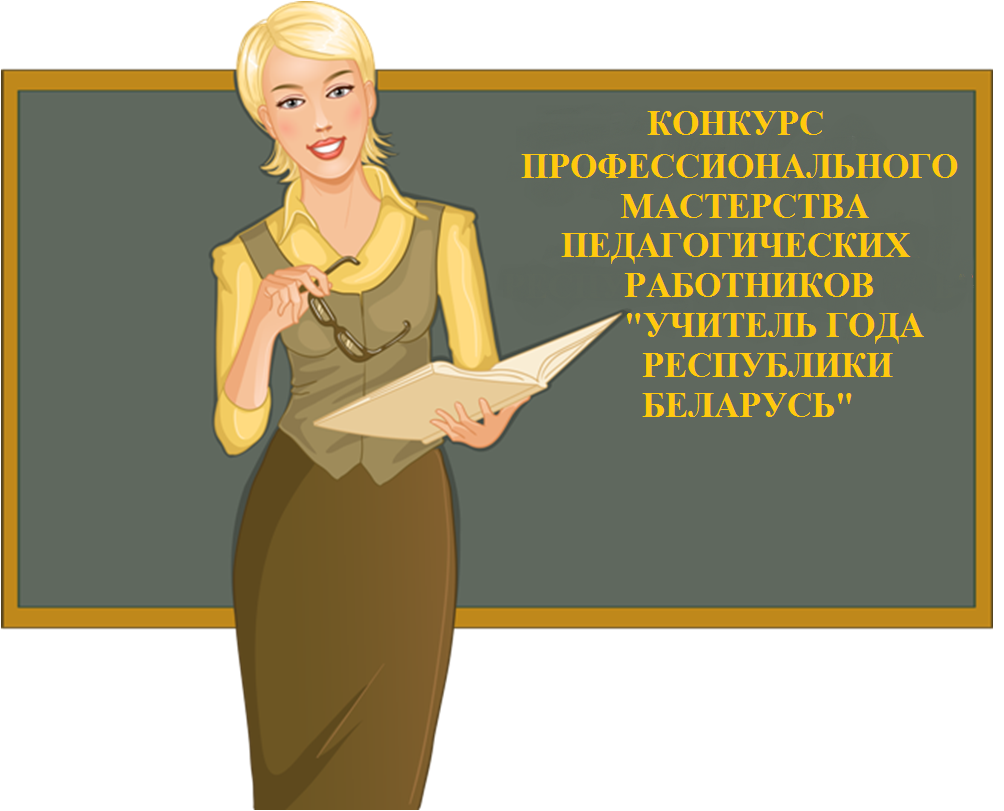 Мозырь, 2019УТВЕРЖДАЮДиректор ГУ « Мозырский районный учебно-методический центр»М.Г.СтариковаРабота творческой лаборатории «Управленческие решения» для директоровРабота творческой лаборатории «Управленческие решения» для директоров9.30-10.00каб.360 Регистрация10.00-11.00Педагогическое и психологическое тестированиеСтарикова Марина Григорьевна, директор ГУ «Мозырский районный учебно-методический центр»11.00-14.00Открытый урок в незнакомом классе “Вобразмаці ў апавяданніВасіляБыкава “Незагойная рана”, 7 классЕсис Евгений Валерьевич, учитель белорусского языка и литературы ГУО «Средняя школа №16 г. Мозыря» Мастер-класс «Книжный эксперт 21 века»Середа Татьяна Владимировна, учитель русского языка и литературы ГУО «Средняя школа №7 г. Мозыря»ВидеосамопредставлениеЕсис Евгений Валерьевич, учитель белорусского языка и литературы ГУО «Средняя школа №16 г. Мозыря»Публичное выступление по теме «Формирование речевой компетенции учащихся на второй ступени общего среднего образования посредствам составления сравнительных таблиц в процессе создания коммуникативных ситуаций, моделирующих диалог культур на уроках английского языка» Кебец Галина Михайловна, учитель английского языка ГУО «Средняя школа №14 г.Мозыря»Работа творческой лаборатории«Методические находки» для заместителей директоров по учебной работе, курирующих методическую работуРабота творческой лаборатории«Методические находки» для заместителей директоров по учебной работе, курирующих методическую работу9.30-10.00каб. №242 Регистрация10.00-11.00Педагогическое и психологическое тестированиеБорисевич Татьяна Александровна, заместитель директора по учебно-методической работе ГУО «Гимназия имени Я.Купалы»11.00-14.00Мастер-классКостоломова Юлия Владимировна, учитель испанского языка г. ВолковыскВидеосамопредставлениеЕсис Евгений Валерьевич, учитель белорусского языка и литературы ГУО «Средняя школа №16 г. Мозыря»Публичное выступлениеРумянцева Светлана Леонидовна, учитель белорусского языка и литературы г.НовополоцкаОткрытый урок в незнакомом классе “Вобразмаці ў апавяданніВасіляБыкава “Незагойная рана”, 7 классЕсис Евгений Валерьевич, учитель белорусского языка и литературы ГУО «Средняя школа №16 г. Мозыря»Учителя физической культуры и здоровья Учителя физической культуры и здоровья 9.30-10.00каб. 106 Регистрация10.00-11.00Педагогическое и психологическое тестированиеЯнушкевич Дмитрий Николаевич, педагог-психолог  ГУО «Средняя школа № 16 г. Мозыря»11.00-14.00Мастер-класс «Специально подводящие и специально подготовительные упражнения как средство формирования техники легкоатлетических метаний и развития физических качеств учащихся»Открытый урок в незнакомом классе «Обучение правилам безопасного поведения на уроках лыжной подготовки. Способы передвижения на лыжах. Ранее изученные хода, подъёмы, спуски, повороты, переменный двухшажный ход.»Самопредставление (видео)Публичное выступление «Учить детей специально подводящим и специально подготовительным упражнениям как средству формирования техники легкоатлетических метаний»Ярош Александр Михайлович, учитель физической культуры ГУО «Средняя школа № 16 г. Мозыря»ОБЖОБЖ9.30-10.00каб. 107 Регистрация10.00-11.00Педагогическое и психологическое тестированиеГоренкова Ольга Викторовна, педагог-психолог ГУО «Средняя школа № 16 г.Мозыря»11.00-14.00Мастер-класс «Безопасность в различных жизненных ситуациях»Комиссарова Светлана Викторовна, учитель ОБЖ ГУО «Криничанская средняя школа Мозырского района»Открытый урок в незнакомом классев 6 классе по теме «Правила пожарной безопасности»Пивоваров Илья Васильевич, учитель ОБЖ, ГУО «Средняя школа №11 г. Мозыря»ВидеосамопредставлениеХамутовская Елена Владимировна, учитель ОБЖ ГУО «Средняя школа №9 г. Мозыря»Обслуживающий трудОбслуживающий труд9.30-10.00каб. 108 Регистрация10.00-11.00Педагогическое и психологическое тестированиеТетерина Светлана Александровна, педагог-психолог ГУО «Средняя школа № 8 г.Мозыря»11.00-14.00Мастер-классОткрытый урок в незнакомом классеВидеосамопредставлениеПубличное выступлениеБулавко Леонид Сергеевич, методист РУМКТехнический трудТехнический труд9.30-10.00каб. 115 Регистрация10.00-11.00Педагогическое и психологическое тестированиеДудаль Ирина Михайловна, педагог-психолог ГУО «Средняя школа № 5 г. Мозыря»11.00-14.00Мастер-классОткрытый урок в незнакомом классеВидеосамопредставлениеПубличное выступлениеБулавко Леонид Сергеевич, методист РУМКУчителя истории и обществоведенияУчителя истории и обществоведения9.30-10.00каб. 225 Регистрация10.00-11.00Педагогическое и психологическое тестированиеКотова Юлия Олеговна, педагог-психолог ГУО «Средняя школа № 6 г. Мозыря»11.00-14.00Мастер-класс «Логико-смысловые модели в синтезе с методами и приёмами других технологий»Речиц Алла Николаевна, учитель истории, обществоведения, учитель-методист ГУО «Средняя школа №7г.Мозыря»	Открытый урок в незнакомом классе «Наука, литература и искусство в послевоенный период» История Беларуси, 11 класс Речиц Алла Николаевна, учитель истории, обществоведения, учитель-методист ГУО «Средняя школа №7г.Мозыря»	ВидеосамопрдеставлениеКлименко Виктория Игоревна, учитель истории и обществоведения ГУО «Средняя школа №7г.Мозыря»Публичное выступление «Формирование национального самосознания учащихся при изучении краеведческого материала на уроках истории посредством игровой технологии»Янковская Инесса Николаевна, учитель истории, обществоведения ГУО «Гимназия имени Я. Купалы»	Учителя английского языкаУчителя английского языка9.30-10.00каб. 226 Регистрация10.00-11.00Педагогическое и психологическое тестированиеУсенко Татьяна Владимировна, методист ГУ «Мозырский районный учебно-методический центр»11.00-14.00Мастер-класс «Моделирование диалога культур как эффективный инструмент формирования коммуникативной компетенции»Кебец Галина Михайловна, учитель английского языка ГУО «Средняя школа № 14 г. Мозыря»Открытый урок в незнакомом классе «Внешность и характер»Голик Лариса Анатольевна, учитель английского языка ГУО «Гимназия имени Я. Купалы»ВидеосамопредставлениеПриходько Татьяна Николаевна, учитель английского языкаГУО «Средняя школа № 13 г. Мозыря»Александровская Наталья Юрьевна, учитель английского языка ГУО «Средняя школа № 14 г. Мозыря»Публичное выступление«Работа с тексом как средство развития навыков говорения»Русакович Марина Александровна, учитель английского языка ГУО «Средняя школа № 13 г.Мозыря»Учителя биологии и химииУчителя биологии и химии9.30-10.00каб. 229 Регистрация10.00-11.00Педагогическое и психологическое тестированиеКудравец Светлана Валерьевна, учитель химии и биологииГУО «Средняя школа № 14 г.Мозыря»11.00-14.00Мастер-класс «Использование стратегии активной оценки на уроках биологии»Кудравец Светлана Валерьевна, учитель химии и биологииГУО «Средняя школа № 14 г.Мозыря»Открытый урок в незнакомом классе «Химия вокруг нас»Грамович Александр Витальевич, учитель химии ГУО «Средняя школа № 14 г.Мозыря»ВидеосамопредставлениеЛитвинович Татьяна Викторовна, учитель биологии ГУО «Гимназия имени Янки Купалы»Публичное выступление«Формирование исследовательской компетенции на уроках и внеклассных занятиях»Доманчук Елена Федоровна, учитель биологии ГУО «Средняя школа № 12 г.Мозыря»Учителя русского языка и литературыУчителя русского языка и литературы9.30-10.00каб. 236 Регистрация10.00-11.00Педагогическое и психологическое тестированиеПотёмкина Виктория Валерьевна, педагог-психолог ГУО «Криничанская средняя школаМозырского района»11.00-14.00Мастер-класс «Книжный эксперт 21 века»Середа Татьяна Владимировна, учитель русского языка и литературы ГУО «Средняя школа №7г. Мозыря»	Открытый урок в незнакомом классе «Назывные предложения» 8 классЮницкая Наталья Геннадьевна, учитель русского языка и литературы ГУО «Гимназия им. Я.Купалы»	ВидеосамопредставлениеЮницкая Наталья Геннадьевна, учитель русского языка и литературы ГУО «Гимназия им. Я.Купалы»	Публичное выступление «Трудные вопросы орфографии на IIIступени общего среднего образования»Шульженко Ирина Владимировна, учитель русского языка и литературы ГУО «Средняя школа № 8г. Мозыря»	ГеографияГеография9.30-10.00каб. 239 Регистрация10.00-11.00Педагогическое и психологическое тестированиеБулавко Леонид Сергеевич, методист ГУ «Мозырский районный учебно-методический центр»11.00-14.00Мастер-классОткрытый урок в незнакомом классеВидеосамопредставлениеПубличное выступлениеБулавко Леонид Сергеевич, методист ГУ «Мозырский районный учебно-методический центр»Допризывная и медицинская подготовкаДопризывная и медицинская подготовка9.30-10.00каб. 239 Регистрация10.00-11.00Педагогическое и психологическое тестирование11.00-14.00Мастер-классОткрытый урок в незнакомом классеВидеосамопредставлениеПубличное выступлениеБулавко Леонид Сергеевич, методист РУМКУчителя белорусского языка и литературыУчителя белорусского языка и литературы9.30-10.00каб. 241 Регистрация10.00-11.00Педагогическое и психологическое тестированиеЗелимова Юлия Александровна, педагог-психолог ГУО «Средняя школа № 14 г. Мозыря»11.00-14.00Мастер-класс «З вопыту выкарыстання творчых заданняў у працэссе стварэння сродкаў візуалізацыі, накіраванныя на фарміраванне ў вучняў 10-11 класаў інфармацый кампетэнцыі на уроках беларускай літаратуры»Полещук Оксана Анатольевна, учитель белорусского языка и литературы ГУО «Средняя школа № 9 г. Мозыря»Открытый урок в незнакомом классе “Вобразмаці ў апавяданні Васіля Быкава “Незагойная рана”, 7 классЕсис Евгений Валерьевич, учитель белорусского языка и литературы ГУО «Средняя школа №16г. Мозыря» ВидеосамопредставлениеЕсис Евгений Валерьевич, учитель белорусского языка и литературы ГУО «Средняя школа №16 г. Мозыря» Публичное выступление “Нестандартныя формы урока праз фарміраванне псіхалінгвістычнай кампетэнцыі вучняў”Ярош Татьяна Леонидовна, учитель белорусского языка и литературы ГУО «Средняя школа №16 г. Мозыря» Педагоги-психологиПедагоги-психологи9.30-10.00каб. 243 Регистрация10.00-11.00Педагогическое и психологическое тестированиеБогданович Анастасия Николаевна, методист ГУ «Мозырский районный учебно-методический центр»11.00-14.00Мастер-класс «Тренинг  по  саморегуляции»  Шешко Александр Михайлович, педагог –психолог ГУО «Средняя школа № 15 г. Мозыря»Видеосамопредставление«Портфолио педагога-психолога»Полуянова Елена Ивановна, педагог-психолог  ГУО «Козенская средняя школа Мозырского района»Публичное выступление «Современные средства диагностики с использованием ИКТ»Дивак Елена Анатольевна, педагог-психолог  ГУО «Средняя школа № 12 г. Мозыря»Учителя начальных классов Учителя начальных классов 9.30-10.00каб. 244 Регистрация10.00-11.00Педагогическое и психологическое тестированиеРафалович Мария Александровна, методист ГУ «Мозырский районный учебно-методический центр»11.00-14.00Мастер-класс «Формирование читательской грамотности в рамках межпредметности»Зайцева Татьяна Александровна, учитель начальных классов ГУО «Козенская средняя школа Мозырского района»Открытый урокв незнакомом классе «Князёўна з трымаімёнамі» (Человек и мир 4 кл.)Башинская Марина Анатольевна, учитель начальных классов ГУО «Криничанская средняя школа Мозырского района» ВидеосамопредставлениеЛисовская Нина Анатольевна, учитель начальных классов ГУО «Средняя школа №14 г. Мозыря»Публичное выступление«Развитие вербальной креативности на уроках русской литературы у учащихся I ступени общего среднего образования»Крытыш Наталья Ивановна, учитель начальных классов ГУО «Средняя школа №16 г. Мозыря»Учителя математики Учителя математики 9.30-10.00каб. 347 Регистрация10.00-11.00Педагогическое и психологическое тестированиеШагиева Ольга Александровна, педагог-психолог  ГУО «Махновичская средняя школа Мозырского района»11.00-14.00Мастер-класс «Развитие математических компетенций учащихся с помощью эффективных приемов устного счета»Бондаренко Татьяна Григорьевна, учитель математики ГУО «Гимназия имени Я.Купалы»Открытый урок в незнакомом классе «Координатная плоскость» в 8 классеДжейгало Елена Николаевна, учитель математики ГУО «Средняя школа №14г.Мозыря»ВидеосамопрдеставлениеБондаренко Татьяна Григорьевна, учитель математики ГУО «Гимназия имени Я.Купалы»Публичное выступление «Энергосбережение на уроках математики»Чернова Татьяна Александровна, учитель математики ГУО «Средняя школа № 9 г.Мозыря»Учителя физики Учителя физики 9.30-10.00каб. 348 Регистрация10.00-11.00Педагогическое и психологическое тестированиеЖильская Наталья Николаевна, педагог-психолог  ГУО «Каменская средняя школаМозырского района»11.00-14.00Мастер-класс «Использование личного блога для распространения педагогического опыта» Мышковская Антонина Петровна, учитель физики ГУО «Гимназия имени Я.Купалы»Открытый урок в незнакомом классе «Лабораторная работа», 9 классДворак Сергей Леонидович, учитель физики ГУО «Средняя школа № 13 г. Мозыря»ВидеосамопредставлениеСвентецкая Галина Дмитриевна, учитель физики ГУО «Козенская средняя школа Мозырского района»Публичное выступление «Обучая, я воспитываю учащегося как целостную личность»Шарай Наталья Аркадьевна, учитель физики ГУО «Средняя школа № 14 г. Мозыря» Учителя ИЗОУчителя ИЗО9.30-10.00каб. 240 Регистрация10.00-11.00Педагогическое и психологическое тестированиеЖданевич Жанна Владимировна, педагог-психолог  ГУО «Руднянская средняя школа Мозырского района»11.00-14.00Мастер-класс «Мягкое чудо – игрушка»Открытый урок в незнакомом классе «Выставка работ учащихся»ВидеосамопредставлениеАндрейчикова Оксана Владимировна, учитель изобразительной деятельности ГУО «Средняя школа № 9 г. Мозыря»Публичное выступлениеУчителя информатикиУчителя информатики9.30-10.00каб. 363 Регистрация10.00-11.00Педагогическое и психологическое тестированиеПолуянова Елена Ивановна, педагог-психолог  ГУО «Козенская средняя школа Мозырского района»11.00-14.00Мастер-класс «Как создать эффективную презентацию»Открытый урок по теме в незнакомом классе «Преобразование объектов в 9 классе»ВидеосамопрезентацияПубличное выступление «Учить детей учиться в рамках деятельностного подхода при обучении информатики»Фяксель Елена Михайловна, учитель информатики ГУО «Средняя школа № 11 г.Мозыря»Учителя немецкого языка Учителя немецкого языка 9.30-10.00каб. 365 Регистрация10.00-11.00Педагогическое и психологическое тестированиеШешко Александр Михайлович, педагог-психолог  ГУО «Средняя школа № 15 г. Мозыря»11.00-14.00Мастер-класс «Использование технологии «Дебаты» на уроках немецкого языка»Открытый урок в незнакомом классе «Спорт», 7 классВидеосамопредставлениеПубличное выступление«Развитие коммуникативной компетенции учащихся посредством использования метода дискуссии на уроках немецкого языка»Красикова Инесса Валерьевна, учитель немецкого языкаГУО «Гимназия имени Я. Купалы»Учителя музыкиУчителя музыки13.30-14.00каб. 244 Регистрация14.00-15.00Педагогическое и психологическое тестированиеЯнушкевич Дмитрий Николаевич, педагог-психолог  ГУО «Средняя школа № 16 г. Мозыря»15.00-16.00Мастер-класс «Развитие творческих способностей учащихся посредством использования активных методов и приёмов организации учебной деятельности на уроке»Открытый урок в незнакомом классе «Ритм – золотой ключик музыки»ВидеосамопредставлениеПубличное выступление «Развитие творческих способностей учащихся на уроке музыки»Борисенко Людмила Николаевна, учитель музыки ГУО «Средняя школа № 8 г. Мозыря»Руководители музыкального воспитанияРуководители музыкального воспитания13.30-14.00каб. 225 Регистрация14.00-15.00Педагогическое и психологическое тестированиеКотова Юлия Олеговна, педагог-психолог  ГУО «Средняя школа № 6 г. Мозыря»15.00-16.00Мастер-класс Открытое занятиеВидеосамопредставлениеПубличное выступлениеОзеранец Лариса Васильевна, воспитатель ГУО «Ясли-сад № 27 г. Мозыря»Педагоги дополнительного образования Педагоги дополнительного образования 13.30-14.00каб. 360 Регистрация14.00-15.00Педагогическое и психологическое тестированиеЗелимова Юлия Александровна, педагог-психолог ГУО «Средняя школа № 14 г. Мозыря»15.00-16.00Мастер-класс «Развитие художественного вкуса и фантазии учащихся в ОПИ «Творческая мастерская» посредством использования техники аппликации (изготовление творческих работ из семян растений)»Сороткина Светлана Владимировна, педагог дополнительного образования ГУО «Мозырский центр творчества детей и молодежи» Открытое занятие «Квест-игра «Элементы» Зубарев Сергей Викторович, педагог дополнительного образования ГУО «Мозырский центр творчества детей и молодежи»Визитка «Педкредо «Музыкой проникать в сердце человеческое»Малиновская Елена Дмитриевна, педагог дополнительного образования ГУО «Мозырский центр творчества детей и молодежи»Воспитатели учреждений дошкольного образованияВоспитатели учреждений дошкольного образования13.30-14.00каб. 229 Регистрация14.00-15.00Педагогическое и психологическое тестированиеЯнковец Мария Григорьевна, педагог-психолог  ГУО «Средняя школа № 1 г. Мозыря»15.00-16.00Мастер-класс Открытое занятиеВидеосамопредставлениеПубличное выступлениеЛобах Татьяна Леонидовна, воспитатель ГУО «Ясли-сад № 10 г. Мозыря»Педагоги - организаторыПедагоги - организаторы13.30-14.00каб. 241 Регистрация14.00-15.00Педагогическое и психологическое тестированиеТимощенко Валерия Валерьевна, педагог-психолог  ГУО «Социально-педагогический центр г. Мозыря»15.00-16.00Мастер-класс «Творческая мастерская «Дорога добра»  (развитие волонтёрского движения в рамках деятельности педагога-организатора)»Курлович Е.М.  Открытое занятие «Интерактивная игра «Радуга желаний и возможностей» Шкода А.А.Визитка «Панорама опыта подготовки и участия в республиканском конкурсе «Супервожатый»Волкова Ж. М.Педагоги социальные Педагоги социальные 13.30-14.00каб. 351 Регистрация14.00-15.00Педагогическое и психологическое тестированиеБогданович Анастасия Николаевна, методист ГУ «Мозырский районный учебно-методический центр»15.00-16.00Мастер-класс Открытое занятиеВидеосамопредставлениеПубличное выступление «Система работы по профилактике правонарушений и преступлений несовершеннолетних»Имшар Ирина Антоновна, педагог социальный ГУО «Средняя школа № 12 г. Мозыря»Руководители физического воспитанияРуководители физического воспитания12.30-13.00ГУО «Специальныйясли-сад № 30для детей с нарушениями зрения г. Мозыря» Регистрация13.00-14.00Педагогическое и психологическое тестированиеЩелкова Мария Александровна, педагог-психолог  ГУО «Социально-педагогический центр г. Мозыря»14.00-15.00Мастер-класс Открытое занятиеВидеосамопредставлениеПубличное выступлениеСкидан Александра Петровна, воспитатель ГУО «Специальный ясли-сад № 30 для детей с нарушениями зрения г. Мозыря»15.00-16.00Мастер-класс Открытое занятиеВидеосамопредставлениеПубличное выступлениеСкидан Александра Петровна, воспитатель ГУО «Специальный ясли-сад № 30 для детей с нарушениями зрения г. Мозыря»